Proposal for Regional Accessibility WeekIf you are interested to participate in the Arab Regional ICT Accessibility Week scheduled from 24-28 September 2017 please fill the following form:Please send the form before the 28th of July 2017 to : ITU: Mr. Karim Abdelghani, Regional Programme Coordinator for Arab States, karim.abdelghani@itu.int UNESCO: Dr. Paul Hector, Advisor for Communication & Information, p.hector@unesco.orgMs. Neveen Abd Al Wahab, Programme Asst. for Communication & Information, aa.neveen@unesco.org 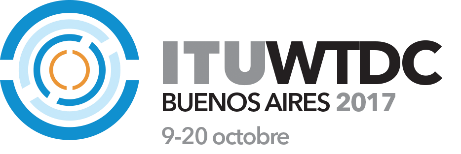 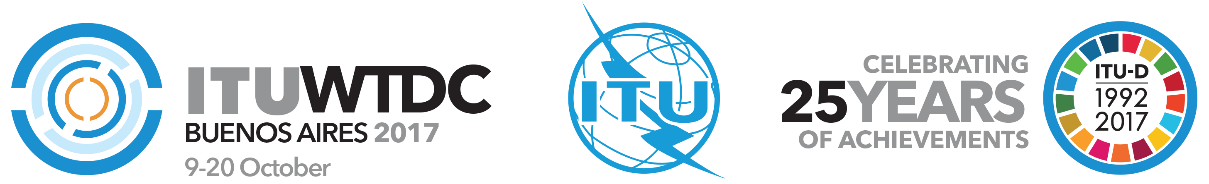 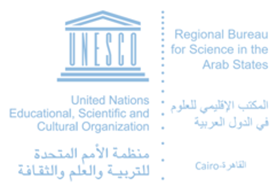 Name of Organization:Event Title:Event Description:Date of Propose Event: Location (City, Country): Contact details of Focal Point Contact details of Focal Point Name:E-mail: